NR. 3580/03.09.2018CATEDRE ȘI COMISII CU CARACTER PERMANENT 2018-2019CATEDRE ȘI COMISII CU CARACTER TEMPORAR ȘI OCAZIONAL 2018-2019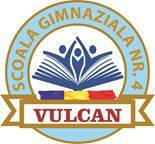 ŞCOALA GIMNAZIALĂ NR 4 VULCAN	STR NICOLAE TITULESCU NR 31CF/CUI: 29001306COD SIRUES 200526420COD CAEN 8531Telefon/Fax: 0254570228E-mail: scoala4vulcan@yahoo.com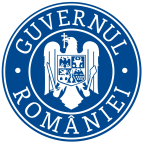 MINISTERUL EDUCAȚIEI NAȚIONALECOMISIA PENTRU CURRICULUM:RESPONSABIL-PROF.UDREA CARMENCATEDRA DE LIMBĂ ŞI COMUNICARECATEDRA DE MATEMATICĂ ȘI ȘTIINȚECATEDRA OM ŞI SOCIETATECATEDRA EDUCAŢIE TEHNOLOGICĂ, ED.FIZICĂ, ED.MUZICALĂ, ED.PLASTICĂCOMISIA ÎNVĂŢĂTORILOR CLASA PREGĂTITOARE, CLASA ICOMISIA ÎNVĂŢĂTORILOR CLASA a II-a, a III-a și a IV-aCOMISIA EDUCATOARELORCATEDRA EDUCAŢIE TEHNOLOGICĂ, ED.FIZICĂ, ED.MUZICALĂ, ED.PLASTICĂPROF. AMACSINOAE DUMITRU - responsabil catedrăPROF. KAKUCS TÜNDEPROF. STÎNGA DANAPROF. LAZĂR  CRISTINAPROF. ALSTANI ILEANAPROF. BONCUŢ DANIELPROF. NEGRU GRETACATEDRA DE LIMBĂ ŞI COMUNICAREPROF. PALIȚĂ ELENA - responsabil catedrăPROF. STÎNGA DANAPROF. CONSTANTIN SIMONAPROF. DRĂGOI GABRIELAPROF. GOVOR CRISTINAPROF. LUPU RAIMONDCOMISIA ÎNVĂŢĂTORILOR CLASA PREGĂTITOARE, CLASA IPROF. ÎNV. PRIMAR. CÎMPEAN FELICIA - responsabilPROF. ÎNV. PRIMAR. CHISTOL LARISAPROF. ÎNV. PRIMAR CÎMPEAN FELICIAPROF. ÎNV. PRIMAR SIMON TÜNDEPROF. ÎNV. PRIMAR STĂNILĂ ANGELAPROF. ÎNV. PRIMAR BRÂNDUȘA CLAUDIASM. PROF. ÎNV. PRIMAR SIMON TÜNDECATEDRA DE MATEMATICĂ ȘI ȘTIINȚEPROF. LAZĂR  CRISTINA - responsabil catedrăPROF. BUMB DANIELAPROF. ILLYES ECATERINAPROF. OZUNU FELICIAPROF. UDREA CARMENPROF. OPRE CARMENCOMISIA ÎNVĂŢĂTORILOR CLASA a II-a, a III-a și a IV-aPROF. ÎNV. PRIMAR PROF. ÎNV. PRIMAR VLĂDUȚ LUMINIȚA– responsabilPROF. ÎNV. PRIMAR DIACONU MARILENAPROF. ÎNV. PRIMAR MOISE MIHAELAPROF. ÎNV. PRIMAR. NEAG CRISTIANPROF. ÎNV. PRIMAR AVRAM CRISTIANPROF. ÎNV. PRIMAR VLĂDUȚ LUMINIȚAPROF. ÎNV. PRIMAR ȘUMĂLAN MONICAPROF. ÎNV. PRIMAR HAȚIEGAN ELENAPROF. ÎNV. PRIMAR  MARCU MARINELAPROF. ÎNV. PRIMAR TĂNASIE CLAUDIA MIHAELACATEDRA OM ŞI SOCIETATEPROF. GABOR GABRIELA - responsabil catedrăPROF. URSUȚA PAULPROF. ZGÎRCEA MONICAPROF. VOICULESCU CRISTIAN – preot romano-catolicPROF. ÎNV. PRIMAR STĂNILĂ ANGELA – religie baptistă, penticostală COMISIA PENTRU EVALUARE ŞI ASIGURAREA CALITĂŢIIPROF. GABOR GABRIELA - responsabilPROF. ÎNV. PRIMAR VLĂDUŢ LUMINIŢAPROF. ÎNV. PREȘCOLAR NAGY ETELKAPROF. ÎNV. PREȘCOLAR CUCUTIEANU-LUKÁCS TÜNDE - reprezentant Comitetul de PărinţiING. ȘCHIOPU IOAN DOREL - reprezentant Consiliul LocalCOMISIA EDUCATOARELORPROF. ÎNV. PREȘCOLAR MORARU AURELIA- coordonator de  structurăPROF. ÎNV. PREȘCOLAR STANCIU MARIANA - responsabil comisie METODICĂPROF. ÎNV. PREȘCOLAR TUTULA CRISTINAPROF. ÎNV. PREȘCOLAR MOGOȘ PETRONELAPROF. ÎNV. PREȘCOLAR NARIȚĂ GABRIELAPROF. ÎNV. PREȘCOLAR MARTIN LUCREȚIAPROF. ÎNV. PREȘCOLAR NAGY ETELKAPROF. ÎNV. PREȘCOLAR NIȚULETE CARMENPROF. ÎNV. PREȘCOLAR BREBENARU COSTINAPROF. ÎNV. PREȘCOLAR LAKATAS ANCACOMISIA PENTRU DEZVOLTARE PROFESIONALĂ ȘI EVOLUȚIA ÎN CARIERA DIDACTICĂPROF. CONSTANTIN SIMONA - responsabilPROF. ÎNV. PRIMAR BRÎNDUŞA CLAUDIAPROF. ÎNV. PREȘCOLAR NIȚULETE CARMENCOMISIA PENTRU SECURITATE ŞI SĂNĂTATE ÎN MUNCĂ ȘI PENTRU SITUAȚII DE URGENȚĂPROF. ILLYES ECATERINA– responsabilPROF. ÎNV. PRIMAR SIMON TÜNDE - secretarPROF. AVRAM CRISTIANPROF. ZGÎRCEA MONICAPROF.NEGRU GRETAADM. FARKAS EMERIKADM. ANDONE LILIANAPROF. ÎNV. PREȘCOLAR NAGY ETELKAPROF. ÎNV. PREȘCOLAR TUTULA CRISTINADR. CĂLIN ROMEOCOORDONATORUL PROGRAME ȘI  PROIECTE 
EDUCATIVEPROF. ÎNV. PRIMAR DIACONU MARILENA- responsabilCOMISIA PENTRU CONTROL INTERN MANAGERIALPROF. UDREA CARMEN – președinteEC. COJOCARU-ȘTEFAN LUMINIȚA – secretar șefEC. POPA ELIZAADM. ANDONE LILIANAPROF. OPRE CARMENINGINER DE SISTEM IVAN GHEORGHECOMISIA DE PREVENIRE ȘI ELIMINARE  A VIOLENȚEI, A FAPTELOR DE CORUPȚIE ȘI DISCRIMINĂRI ÎN MEDIUL ȘCOLAR ȘI PROMOVAREA INTERCULTURALITĂȚIIPROF. OZUNU FELICIA  - responsabilPROF. ÎNV. PRIMAR MOISE MIHAELAPROF. DRĂGOI GABRIELACOMISIA PENTRU MONITORIZAREA ŞI PROGRAMAREA SERVICIULUI PE ŞCOALĂPROF. ÎNV. PRIMAR MARCU MARINELA - responsabil clasele I-IVPROF. LAZĂR CRISTINA - responsabil clasele V-VIIIPROF ÎNV. PRIMAR BRÎNDUŞA CLAUDIAPROF. ÎNV. PREȘCOLAR BREBENARU COSTINACOMISIA PENTRU REVISTE ŞCOLAREPROF. CONSTANTIN SIMONA - responsabilPROF. PALIŢĂ ELENAPROF. URSUȚA PAULBIBLIOTECAR DOBNER GYONGYICOMISIA PENTRU ORARPROF. OZUNU FELICIA - responsabilPROF. DRĂGOI GABRIELAPROF. ÎNV. PRIMAR CHISTOL LARISACOMISIA O.S.P PROF. GOVOR CRISTINA  – responsabil PROF. OZUNU FELICIAPROF. ZGÎRCEA MONICAPROF. CONSTANTIN SIMONACOMISIA PENTRU INVENTARIEREPROF. UDREA CARMEN - responsabilPROF. LAZĂR CRISTINAPROF.  OPRE CARMEN VASILICAADM. FARKAS EMERIKPROF. ÎNV. PREŞCOLAR MOGOŞ PETRONELACOMISIE RECEPŢIEADM. FARKAS EMERIK - responsabilSECR. MOZES MARTHAEC. COJOCARU-ŞTEFAN LUMINIŢAADM. ANDONE LILIANACOMISIA PENTRU BURSE, RECHIZITE, „EURO 200” , CALCULATOAREPROF. BUMB DANIELA - responsabilPROF. DRĂGOI GABRIELAPROF. STÂNGĂ DANAPROF. ÎNV. PRIMAR. MARCU MARINELASECR. MOZES MARTHACOMISIE LAPTE - CORNADM. FARKAS EMERIK - responsabilPROF. ÎNV. PREȘCOLAR  TUTULA CRISTINAADM. ANDONE LILIANACOMISIA INTERNĂ DE EVALUARE CONTINUĂ ( CIEC)Responsabil: PROF.STÂNGĂ DANAMembri: DR. BERGHIANU MARIA               OLIVIA TICULA – asistent social la Primăria municipiului Vulcan                  FAZAKAS TEODORA- consilier școlar	  PROF. ÎNV. PRIMAR HAȚIEGAN ELENA	  PROF.ÎNV.PREȘCOLAR NAGY ETELKA	  PROF. CONSTANTIN SIMONACOMISIE DE DISCIPLINĂPROF. PALIȚĂ ELENA – responsabilPROF. ÎNV. PRIMAR MARCU MARINELAPROF. ÎNV. PREȘCOLAR  MORARU AURELIALIDER SINDICAL NIȚULETE CARMEN - observatorLIDER SINDICAL LAZĂR CRISTINA – observatorCOMISIE DECONTURI TRANSPORTEC. POPA ELIZA MIHAELA- responsabilPROF. OPRE CARMENCOMISIA PENTRU SALARIZAREEC. COJOCARU-ȘTEFAN LUMINIȚA– responsabilEC.POPA ELIZACOMISIE NOTARE RITMICĂ SI CONDICĂPROF. DRĂGOI GABRIELA - responsabilÎNV. ÎNV. PRIMAR  AVRAM CRISTIAN PROF. ÎNV. PRIMAR  BRÎNDUȘA CLAUDIAPROF. ÎNV. PREŞCOLAR NAGY ETELKACOMISIA PENTRU OLIMPIADE ȘI CONCURSURIPROF. STÂNGĂ DANA - responsabilPROF. ÎNV. PRIMAR  HAȚIEGAN ELENAPROF. ÎNV. PRIMAR  NEAG CRISTIANPROF. ÎNV. PREȘCOLAR BREBENARU  COSTINACOMISIE RECUPERARE ȘI GESTIONARE MANUALEPROF. ÎNV. PRIMAR HAȚIEGAN ELENA - responsabilBIBL. DOBNER GYŐNGYIADM. FARKAS EMERIKCOMISIA PENTRU RECENSĂMÂNTUL POPULAȚIEI ȘCOLAREPROF. ÎNV. PREȘCOLAR MORARU AURELIA-responsabilPROF. ÎNV. PREȘCOLAR BREBENARU COSTINA PROF. ÎNV. PREȘCOLAR TUTULA CRISTINACOMISIE H.A.C.C.P.ADM. ANDONE LILIANA– responsabilPROF. ÎNV. PREȘCOLAR NARIŢĂ GABRIELAPROF. ÎNV. PREȘCOLAR NIȚULETE CARMENBUCĂTĂREASĂ ENACHE ADINACOMISIE DE EVALUARE DOSARE PENTRU GRADAŢII DE MERITPROF. LAZĂR  CRISTINA - responsabilPROF. ÎNV. PRIMAR HAȚIEGAN ELENAPROF. ÎNV. PREȘCOLAR NIŢULETE CARMENCOMISIA PENTRU MENTORATPROF. ILLYES ECATERINAPROF. GABOR GABRIELACOMISIA S.N.A.C.PROF. OPRE CARMEN VASILICA - responsabilPROF. KAKUCS TÜNDECOMISIA PENTRU VERIFICAREA DOCUMENTELOR ȘCOLARE ȘI A ACTELOR DE STUDIIEC. COJOCARU-ȘTEFAN LUMINIȚA– responsabilADM. ANDONE LILIANASECR. MOZES MARTHACOMISIA DE GESTIONARE SIIIREC. COJOCARU-ȘTEFAN LUMINIȚA – responsabilEC. POPA ELIZAINF. IVAN GHEORGHEADM. ANDONE LILIANASECR. MOZES MARTHARESPONSABIL CU ACORDAREA PRIMULUI AJUTORADM. FARKAS EMERIK– responsabilPROF. ÎNV. PRIMAR AVRAM CRISTIANADM. ANDONE LILIANACOMISIA PENTRU INTEGRAREA ROMILORPROF. ÎNV. PRIMAR  NEAG CRISTIAN – responsabilPROF. DRĂGOI GABRIELAPROF. GOVOR CRISTINACOMISIA PENTRU SEMNALAREA NEREGULARITĂȚILORPROF. CONSTANTIN SIMONA– responsabilPROF. ÎNV. PREŞCOLAR MOGOȘ PETRONELACOORDONATORUL DE PROIECTE EUROPENEPROF. URSUȚA PAUL –  responsabilPROF. GOVOR CRISTINAPROF. DRĂGOI GABRIELAINGINER DE SISTEM IVAN GHEORGHEPROF. ÎNV. PRIMAR  NEAG CRISTIANCOMISIA DIRIGINȚILOR ȘI ÎNVĂȚĂTORILORPROF. ZGÎRCEA MONICA–  responsabilPROF. ÎNV. PRIMAR. CÎMPEAN FELICIA - responsabilDIRIGINȚIPROF. ÎNV. PRIMARRESPONSABIL CU PROTECȚIA DATELOR CU CARACTER PERSONALPROF. URSUȚA PAUL- responsabilPROF. DRĂGOI GABRIELACOMISIA PENTRU ARHIVAREA DOCUMENTELOREC. COJOCARU-ȘTEFAN LUMINIȚA – responsabilSECR. MOZES MARTHA